Mehrzahl (Plural) mit -e, -er, -n oder -s? 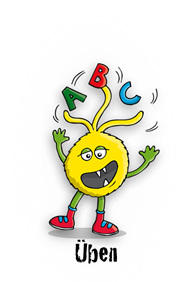 Werden die Wörter in der Mehrzahl (Plural) mit -e, -er, -n oder -s geschrieben? 
Schneide die Karten aus und klebe die Karten zu den passenden Wörtern auf dem zweiten Blatt.Mehrzahl (Plural) mit -e, -er, -n oder -s?Werden die Wörter in der Mehrzahl (Plural) mit -e, -er, -n oder -s geschrieben?Einzahl				 Mehrzahl